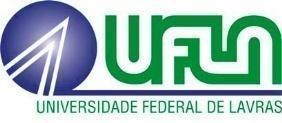 UNIVERSIDADE FEDERAL DE LAVRASPró-reitoria de Pós-Graduaçãoprpg@ufla.brEste requerimento deve ser EXCLUSIVAMENTE preenchido por digitação.FORMULÁRIO DE RECURSO – CONCORRÊNCIA À VAGA RESERVADA A PESSOAS COM DEFICIÊNCIAIDENTIFICAÇÃO DO CANDIDATOIDENTIFICAÇÃO DO CANDIDATOIDENTIFICAÇÃO DO CANDIDATOEdital de ingresso:     Edital de ingresso:     Edital de ingresso:     Ano de ingresso:            Programa de Pós-Graduação em:         Programa de Pós-Graduação em:         Nome completo:        Nome completo:        Nome completo:        CPF:       CPF:       Cédula de Identidade:       E-mail:        E-mail:        Data de Nascimento:         /          /            IDENTIFICAÇÃO DA SOLICITAÇÃOIDENTIFICAÇÃO DA SOLICITAÇÃOSolicitação de revisão do resultado da análise dos candidatos às vagas reservadas às pessoas com deficiência. Razões do recurso – justificativas: [preencher com as justificativas que motivam o recurso].Solicitação de revisão do resultado da análise dos candidatos às vagas reservadas às pessoas com deficiência. Razões do recurso – justificativas: [preencher com as justificativas que motivam o recurso].Lavras,                /             /20              .___________________________Assinatura do candidato
(via Gov.br)